Vesta – Specialist Family Support CICe-mail: info@vestasfs.orgtel. 07545075093www.vestasfs.org 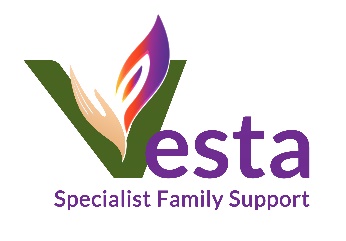 Please send completed form to ewa.wilcock@vestasfs.cjsm.net or protect document with a password and send it to info@vestasfs.org and send the password to a mobile number 07545075093Referral form REFERER detailsREFERER detailsREFERER detailsREFERER detailsDate of referral:Organisation’s name:Name of person making referral:Position:Telephone numberE-mail address:CLIENT detailsCLIENT detailsName of CLIENT:Support type you are requesting:DOB:Address:Nationality:Gender:Client contact number and best time to call:Is client aware of the referral:PARTNER detailsPARTNER detailsName:DOB:Address:Nationality:Gender:Relationship type (spouse/partner/ex-partner)CHILDREN detailsCHILDREN detailsCHILDREN detailsCHILDREN detailsName:DOB:Gender:Relationship to client, parental responsibility?Social Care involvement - typeName of social workerREASONS FOR REFERRALIS THERE ANYTHING ELSE THAT YOU THINK WE SHOULD KNOW ABOUT THE CLIENT? (evidence of risk towards professionals, medical problems, any vulnerabilities?)WHAT OUTCOMES WOULD YOU LIKE TO ACHIEVE FOR THE CLIENT THROUGH THIS INTERVENTION?